Grimsargh St Michael’s C of E Primary School 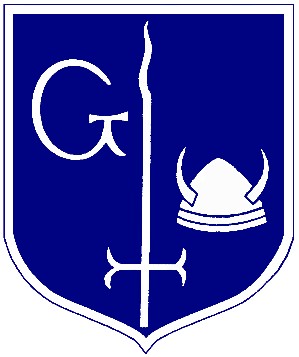 Accessibility Action PlanLet your light shine before people so that they may see your good works and glorify your Father in heaven (Matthew 5: v.16) Inspiring, believing and achieving in our loving Christian community This Accessibility Plan is drawn up in compliance with current legislation and requirements as specified in relation to Disability, of the Equality Act 2010. The Governors are accountable for ensuring the implementation, review and reporting of progress of the Accessibility Plan over a prescribed period.The Equality Act 2010 replaced all existing equality legislation, including the Disability Discrimination Act. The effect of the law is the same as in the past, meaning that ‘schools cannot unlawfully discriminate against pupils because of sex, race, disability, religion or belief and sexual orientation’.According to the Equality Act 2010 a person has a disability if:a) He or she has a physical or mental impairment, andb) The impairment has a substantial and long-term adverse effect on his or her ability to carry out normal day-to-day activities.At Grimsargh St Michael’s C of E Primary School, we ensure we follow the Equality Act 2010 and ensure protection against discrimination, harassment and victimization (direct or indirect) for everyone under the nine characteristics: age, disability, gender reassignment, race, religion or belief, sex, sexual orientation, marriage and civil partnership, and pregnancy and maternity. This includes Gender Reassignment (also known as Transgender).The Accessibility Plan will be published on the school website.Definition of special educational needs In this policy, ‘special educational needs’ refers to a learning difficulty that requires special educational provision.The SEND Code of Practice 0 to 25 Years (DfE, 2014) says children have a learning difficulty or disability if they:have significantly greater difficulty in learning than the majority of children of the same age; orhave a disability which prevents or hinders them from making use of facilities of a kind generally provided for children of the same age in mainstream schools or post-16 institutions; andare under compulsory school age and are likely to fall within either of the definitions above when they reach compulsory school age or would do so if special educational provision was not made for them.Children must not be regarded as having a learning difficulty solely because the language or form of language of their home is different from the language in which they will be taught.Our Special Educational Needs Policy and Information Report outlines the school’s provision for supporting pupils with special educational needs and disabilities (SEND), and the Equalities Policy explains how we ensure equal opportunities for all our students, increased access to the curriculum, physical access to the school and access to information particular to students with SEND.This accessibility plan provides an outline of how the school will manage this part of the SEND provision.Grimsargh St Michael’s C of E Primary School Accessibility Plan Improving AccessGrimsargh St Michael’s C of E Primary School Accessibility Plan Improving Curriculum AccessThis policy complies with the statutory requirement laid out in the SEND Code of Practice 0 – 25 (2014) and has been written with reference to the following guidance and documents: Equality Act 2010: advice for schools DfE Feb 2013 SEND Code of Practice 0 – 25 (2014) Schools SEN Information Report Regulations (2014) (see www.sendgateway.org.uk Hampshire’s Illustrative Regulations as a guide for schools completing SEN Information Report) Statutory Guidance on Supporting pupils at school with medical conditions April 2014 The National Curriculum in England Key Stage 1 and 2 framework document Sept 2013 Safeguarding and Child Protection Policy SEN Policy Medical Policy Teachers Standards 2012 This policy was created by the school’s SENCO with the SEN Governor in liaison with the SLT, all staff and parents of pupils with SEND. Signed: Miss Helen Smith (SENCO) Date: February 2022  Review Date: July 2023  Agreed by the Curriculum Committee: February 22TargetStrategyTimescaleWhat will it look like?To be aware of the access needs of disabled children, staff, Trustees and parents/ carersEnsure the school staff and governors are aware of access issues (‘access’ meaning ‘access to’ and ‘access from’)Create access plans for individual disabled children as part of the SEND (Special Educational Needs and Disabilities) processEnsure staff and governors can access areas of school used meetingsAnnual reminder to parents and carers through newsletter to let us know if they have problems with access to areas of schoolEnsure a PEEP (Personal Emergency Evacuation Plan) is prepared and reviewed if someone at school (pupil or adult) becomes physically impairedCommunication in print around school to help children’s understanding and visual recognition.As requiredSEND objectives are in place for disabled pupils, and all staff are aware of pupils’ needs.All staff and governors are confident that their needs are met.Continuously monitored to ensure any new needs arising are met.Parents have full access to all areas of schoolIEPS, Learning Plans and BIPS are prepared and reviewed as individual needs changePEEPs introduced if advised by occupational therapists (PEEPS= Personal Emergency Evacuation Plan)Maintain safety for visually impaired people.Check if any children have a visual impairment resulting in yellow paint being needed on step edges and other edges.Check exterior lighting is working on a regular basis.Put black/ yellow hazard tape on poles at end of play equipment to help visually impaired children, if appropriate.Check flashing beacons that signal fire alarm activation regularly.Annually, and as new children join the school throughout the yearVisually impaired people feel safe in school grounds. Yellow edges and flashing beacons to be added and then monitored if/ when needed throughout the school yearLunchtime arrangementsEnsure children who need longer to eat lunch have more time during lunchtime.DailyAll children can access adequate time for lunchEnsure there are enough fire exits around school that are suitable for people with a disability.Daily health and safety checks of the school and its surroundings.Ensure staff are aware of need to keep fire exits clear.DailyAll disabled personnel and pupils have safe exits from school.Whole School EvacuationEnsure all children with physical disabilities can be safely evacuated from building in the event of an emergency (ensure all staff are aware of their responsibilities).Children to have PEEP’s if needed.Annually, and as new children join the school throughout the yearAll physically disabled persons can be safely evacuated.Accessible car parkingDisabled members of staff and visitors have a place to park in the staff car park in the disabled parking bays.There is a place for disabled members of staff and visitors to park throughout the school day.The gate into the playground can be opened to allow people with mobility issues/ wheel chairs to access the main school buildingRamps to the main entrance and EYFS classroom.DailyThere is a place for disabled members of staff and visitors to park throughout the school day.TargetStrategiesTimescaleWhat will success look like?Access to learning/ in class provisionReview SEND children’s access to curriculum within class sessions.Observations to be carried out within class to ensure children can access sessions and have access to equipment and adapted resources where needed.Ongoing monitoring from SENCO.Liaise with external professions e.g. SALT/OT/ GHIST/ EP to incorporate strategies and support within classrooms and around school with children who require specific equipment and adaptions.On goingAll pupils have equal access to a brad and balanced curriculumAll school visits and trips need to be accessible to all pupilsRisk assessments to ensure that all children including children with physical disabilities can access trips.Ensure venues and means of transport are vetted for suitabilityEnsure staff are fully briefed with regards to children with SENDOn goingAll pupils are able to access all school trips and take part in a range of activitiesReview PE curriculum to ensure PE is accessible to all pupilsReview PE curriculum to include disability sportsAnnuallyAll pupils have access to PE and are able to excel, for example via support from an adultEnsure disabled children can take part equally in whole school events, lunchtime and after school activitiesEnsure whole school events can be adapted to include all children. Discuss with staff who run out of school clubs, and people running other clubs after school. Support would need to be available – especially after schoolEnsure there is a way of getting children with mobility issues/ wheelchairs to the churchOn goingDisabled children feel able to participate equally in out of school activities.Make sure the church is accessibleKeep up-to-date with the PCC/ FAF committee about the use of the church and any potential changes/ uses which could impact on the ability for a disabled child or member of staff to visit/ useOn goingDisabled children are able to use the church equally with other children.Ensure all staff have specific training on disability issuesIdentify training needs at regular meetingsOn goingRaised confidence of support staffCommunication with ParentsEnsure parents have access to our SEN provision/SEN school offer currently on the school website.Ensure parents meet and can contact SENCO at any time.Parents meet regularly with SENCO to access further support and advice.Ensure that the annual report to parents of SEND is accessible and informative for parents.On goingParent/school communication is strong o Parents confidently contact SENCO for support and advice.Pupil VoiceChildren are given opportunities to share their concerns, their views and their ideas. Adaptations are made as needed.On goingChildren voice is heard and acted upon.